Publicado en  el 12/06/2015 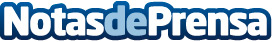 El CREB promocionará en Filadelfia la innovación tecnológica en biomedicinaDatos de contacto:Nota de prensa publicada en: https://www.notasdeprensa.es/el-creb-promocionara-en-filadelfia-la_1 Categorias: Innovación Tecnológica Otras ciencias http://www.notasdeprensa.es